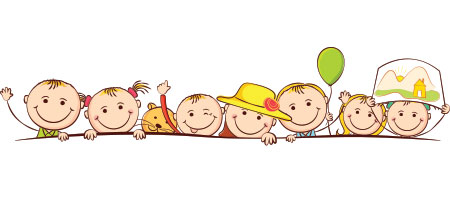 Wiek przedszkolny jest jednym z najbardziej burzliwych okresów w dojrzewaniu emocjonalnym człowieka. Dojrzałość emocjonalna przedszkolaka rozwija się wraz z wiekiem, ale zależy również od sposobu w jaki jego rozwój jest wspierany przez najbliższe otoczenie. Powinniśmy traktować poważnie wszystkie uczucia dziecka. Nie rozdzielajmy ich na dobre i złe. Starajmy się, nauczyć dziecko radzenia sobie ze wszystkimi.Rozwój umiejętności emocjonalnych dzieci przedszkolnych na poszczególnych etapachInteligencja emocjonalna jest cechą wrodzoną. Należy kształtować ją od najmłodszych lat.Pomagajmy dzieciom rozwijać silne, pozytywne poczucie własnej wartości wraz z zaufaniem do swoich możliwości, poczucia odpowiedzialności, które pozwoli mu wzmacniać wszystkie cechy.3-latek4-latek (to co 3 -latek, a dodatkowo )5-latek(to co 4-latek, a dodatkowo)6-latek (to co 5-latek, a dodatkowo)spontanicznie wyraża swoje emocje, nie kontroluje ekspresji emocji,impulsywnyprzeżywa silne emocjeemocje są krótkotrwałeemocje wyraża w gestach, mimice, krzykachnie potrafi jeszcze kontrolować emocji, udawać czy ukrywać ichpodejmuje próby wspólnej zabawyjest pogodny, kiedy może się bawić i przebywać w bezpiecznym dla siebie miejscujest bardziej świadomy swoich uczućjest w stanie określić kiedy jest zadowolony a kiedy coś go złościprzeżywa emocjonalnie bajki – wciela się w bohaterów opowiadanialubi być chwalonyodróżnia prawdę od kłamstwaoczekuje od rodziców że spełnią to co obiecaliwyraża swoje emocje poprzez działania plastyczne, śpiew, taniec, ruchopanował już lęk separacyjnyrozróżnia i nazywa emocjeprzeważają emocje pozytywneotwarty na otaczający światchce być najlepszy we wszystkimokazuje życzliwość 
i troskę wobec zwierzątjest otwarty na nowych ludzi i nowe rzeczyumie określić jak się czujepotrafi określić nastrój innej osobywczuwa się w emocje oraz uczucia innych osóbnie lubi przyznawać się do winyczuły na krytykęunika nieprzyjemnych emocjipanuje nad nieprzyjemnymi emocjami